								ПРОЕКТ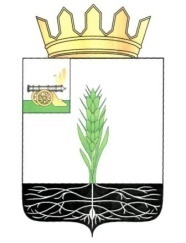 АДМИНИСТРАЦИЯ МУНИЦИПАЛЬНОГО ОБРАЗОВАНИЯ 
«ПОЧИНКОВСКИЙ  РАЙОН» СМОЛЕНСКОЙ ОБЛАСТИП О С Т А Н О В Л Е Н И Е О внесении изменений в Порядок оплаты труда работников образовательных организаций Починковского района Смоленской области  Администрация муниципального образования «Починковский район» Смоленской области  п о с т а н о в л я е т :Внести  в Порядок оплаты труда работников образовательных организаций Починковского района Смоленской области, утвержденный постановлением Администрации муниципального образования «Починковский район» Смоленской области от 13.07.2015 № 79 (в редакции постановления Администрации  муниципального образования «Починковский район» Смоленской области от 01.03.2017 № 47-адм) следующие изменения: в пункте 1.6.1 раздела 1: - абзац первый изложить в новой редакции: «Предельный уровень соотношения среднемесячной заработной платы руководителей и среднемесячной заработной платы работников учреждений (без учета заработной платы руководителя, заместителей руководителя, главного бухгалтера) устанавливается в кратности от 1 до 3 за отчетный год.Предельный уровень соотношения среднемесячной заработной платы заместителей руководителей и главных бухгалтеров учреждений и среднемесячной заработной платы работников учреждений (без учета заработной платы руководителя, заместителей руководителя, главного бухгалтера) устанавливается в кратности от 1 до 2,5 за отчетный год.Предельная доля оплаты труда работников административно-управленческого персонала и вспомогательного персонала в фонде оплаты труда учреждения устанавливается в размере не более 40 процентов.»;- абзац третий исключить.Глава муниципального образования «Починковский район»						                        Смоленской области 				                                		А.В. Голубот№